Выкопировкаиз генерального плана Коржовского сельского поселения Ленинградского районаКраснодарского края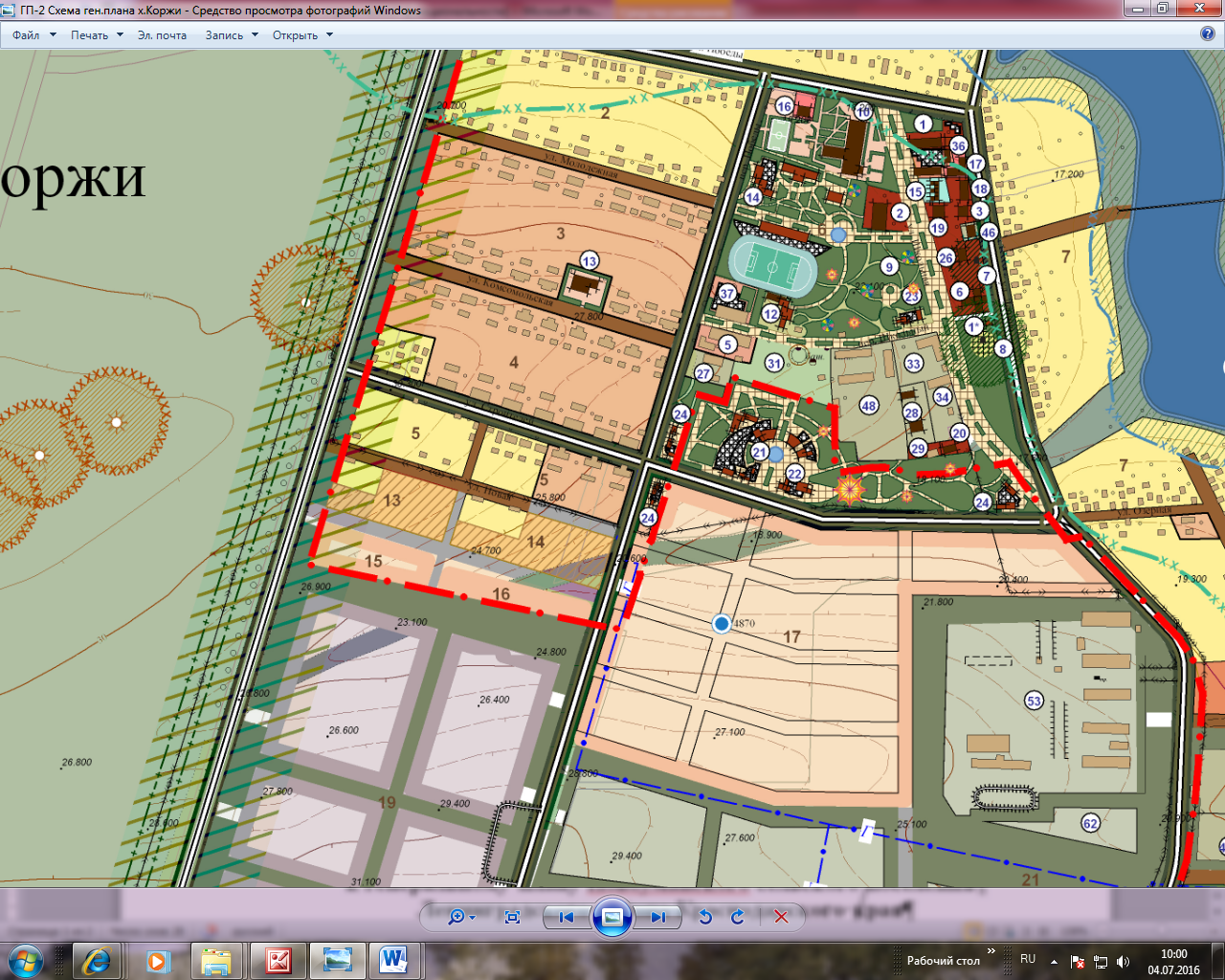 место расположения испрашиваемого земельного участкаУСЛОВНЫЕ ОБОЗНАЧЕНИЯк генеральному плану Коржовского сельского поселенияЛенинградского района Краснодарского края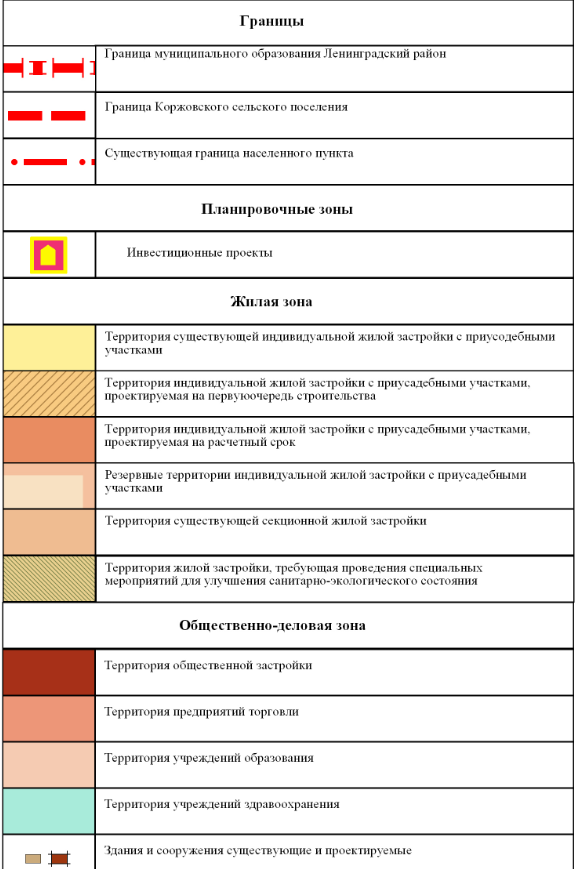 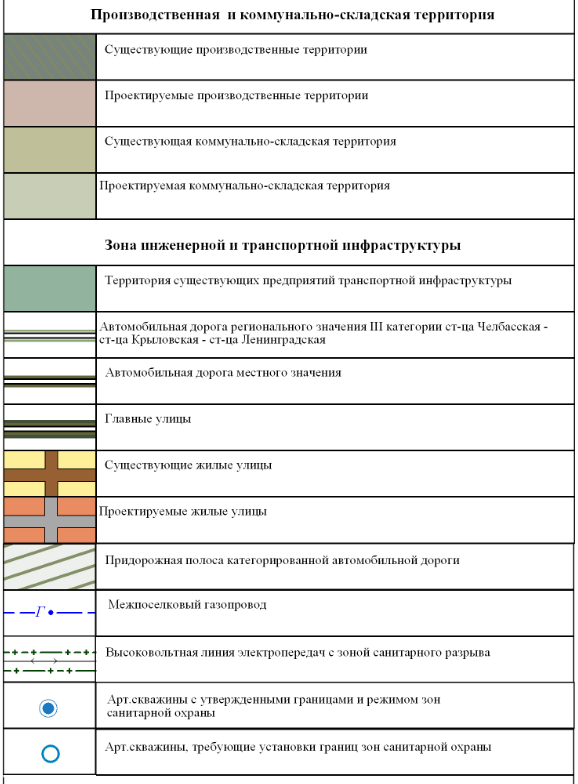 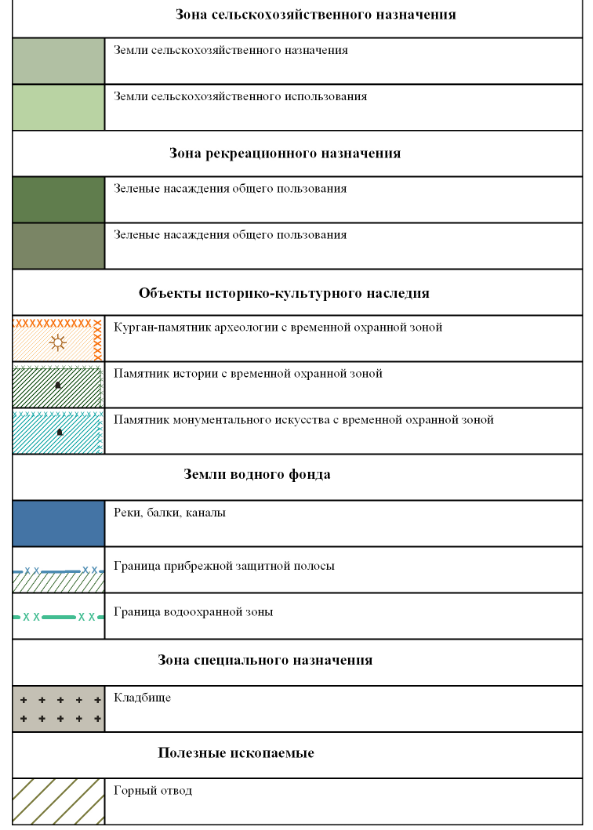 